»Ni ljudi brez napak. Če pa se najde kdo, je to njegova največja napaka.«»<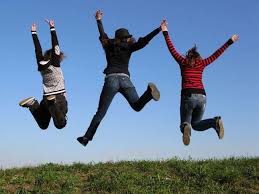 RAZGIBAJ SE, DA OSTANEŠ ZDRAVPetek, 24. 4. 2020Aktivnost 1:Danes izvedete gimnastične vaje glede na lastno znanje. Trajajo naj 10-15 min. Poskrbite, da bodo ogrete vse mišične skupine in vsi sklepi.Aktivnost 2:Obhodno vadbo si lahko organizirate tudi doma.https://video.arnes.si/portal/asset.zul?id=EJMgkUokTcaokORQOVb6ydYK&jwsource=cl&fbclid=IwAR3jfRjfbXoXAhVNf8_HEUyGQjKVevEvr1QtR-kblUa7Zc5KsQej_NsI44cAktivnost 3:Za odhod na zaslužene počitnice še nekaj smešnih trenutkov v svetu športa. ;)https://www.youtube.com/watch?v=pmURLFj7jAA